Wrocław dnia: 2022-05-12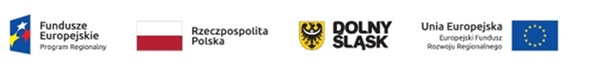 Dział Administracji i Zamówień PublicznychWarszawska 252-114 Wrocław……………………………………[nazwa zamawiającego, adres]Znak sprawy: ZP/TP/05/2022/	 INFORMACJA Z OTWARCIA OFERTDotyczy postępowania o udzielenie zamówienia publicznego prowadzonego w trybie Tryb podstawowy bez negocjacji - art. 275 pkt. 1 ustawy Pzp na:Zakup środków ochrony indywidualnej i zakup środków  do dezynfekcji dla Szpitala Specjalistycznego im. A. Falkiewicza we WrocławiuZamawiający, działając na podstawie art. 222 ust. 5 ustawy z dnia 11 września 2019 r. Prawo zamówień publicznych (t.j. Dz.U. z 2021r. poz. 1129) udostępnia informację z otwarcia ofert.Podczas otwarcia ofert, mającego miejsce w dniu 09/05/2022 o godz. 11:30, otwarte zostały oferty następujących wykonawców:Zamawiający poprawił prawidłową numerację zadań zgodnie z modyfikacją z dnia 05-05-2022r. w ramach oczywistej omyłki pisarskiej. Zamawiający(-) Paweł Błasiak Dyrektor Szpitala Nr ofertyNr zadaniaNazwa i adres wykonawcyCena oferty12Ralf Medical Sp. z o.o.Sieradzka 10/1 60-163 Poznań5 346.00 zł22Tioro Spółka z ograniczoną odpowiedzialnościąTowarowa 22 42-600 Tarnowskie Góry2 583.00 zł23Tioro Spółka z ograniczoną odpowiedzialnościąTowarowa 22 42-600 Tarnowskie Góry12 054.00 zł24Tioro Spółka z ograniczoną odpowiedzialnościąTowarowa 22 42-600 Tarnowskie Góry2 592.00 zł31Agencja Naukowo-Techniczna Symico Sp. z o.o.Powstańców Śląskich 54a/2 53-333 Wrocław24 600.00 zł413Biachem Sp. z o.o.Alejkowa 21 lok. B9 21/B9 15-528 Sowlany51 840.00 zł56ICS POLSKA Z.Kotłowski,H.Kotłowska sp.j.Magnoliowa 12 81-198 Mosty152 247.60 zł62SUN-MED Spółka CywilnaFranciszkańska 104/112/105 91-845 Łódź6 750.00 zł63SUN-MED Spółka CywilnaFranciszkańska 104/112/105 91-845 Łódź19 116.00 zł74Mölnlycke Health Care Polska z o.o.Okopowa 58/72 01-042 Warszawa9 072.00 zł78Mölnlycke Health Care Polska z o.o.Okopowa 58/72 01-042 Warszawa62 208.00 zł79Mölnlycke Health Care Polska z o.o.Okopowa 58/72 01-042 Warszawa3 726.00 zł710Mölnlycke Health Care Polska z o.o.Okopowa 58/72 01-042 Warszawa61 182.00 zł813HENRY KRUSE SP. Z O.O.KOLEJOWA 3 55-040 BIELANY WROCŁAWSKIE88 387.20 zł91Zarys International Group spółka z ograniczoną odpowiedzialnością spółka komandytowaPod Borem 18 41-808 Zabrze34 686.00 zł94Zarys International Group spółka z ograniczoną odpowiedzialnością spółka komandytowaPod Borem 18 41-808 Zabrze3 207.60 zł96Zarys International Group spółka z ograniczoną odpowiedzialnością spółka komandytowaPod Borem 18 41-808 Zabrze174 741.84 zł97Zarys International Group spółka z ograniczoną odpowiedzialnością spółka komandytowaPod Borem 18 41-808 Zabrze3 175.20 zł98Zarys International Group spółka z ograniczoną odpowiedzialnością spółka komandytowaPod Borem 18 41-808 Zabrze47 919.60 zł99Zarys International Group spółka z ograniczoną odpowiedzialnością spółka komandytowaPod Borem 18 41-808 Zabrze1 933.20 zł910Zarys International Group spółka z ograniczoną odpowiedzialnością spółka komandytowaPod Borem 18 41-808 Zabrze32 373.00 zł911Zarys International Group spółka z ograniczoną odpowiedzialnością spółka komandytowaPod Borem 18 41-808 Zabrze14 391.00 zł101Medicus Sp z o.o. S.K.A.Browarowa 21 43-100 Tychy23 370.00 zł111AB-MED HURTOWNIA FARMACEUTYCZNA BEATA BOGDZIEWICZ-MURMYŁODAMROTA 147 42-100 Tychy35 473.20 zł112AB-MED HURTOWNIA FARMACEUTYCZNA BEATA BOGDZIEWICZ-MURMYŁODAMROTA 147 42-100 Tychy3 136.50 zł113AB-MED HURTOWNIA FARMACEUTYCZNA BEATA BOGDZIEWICZ-MURMYŁODAMROTA 147 42-100 Tychy23 985.00 zł116AB-MED HURTOWNIA FARMACEUTYCZNA BEATA BOGDZIEWICZ-MURMYŁODAMROTA 147 42-100 Tychy203 682.60 zł122BISAF SP. Z O.O.Rdestowa 5 54-530 Wrocław10 746.00 zł123BISAF SP. Z O.O.Rdestowa 5 54-530 Wrocław34 020.00 zł131SKAMEX  Spółka z ograniczoną odpowiedzialnością Spółka Jawnaul. Częstochowska 38/52 93-121 Łódź22 189.20 zł132SKAMEX  Spółka z ograniczoną odpowiedzialnością Spółka Jawnaul. Częstochowska 38/52 93-121 Łódź2 706.00 zł133SKAMEX  Spółka z ograniczoną odpowiedzialnością Spółka Jawnaul. Częstochowska 38/52 93-121 Łódź11 070.00 zł134SKAMEX  Spółka z ograniczoną odpowiedzialnością Spółka Jawnaul. Częstochowska 38/52 93-121 Łódź2 579.04 zł135SKAMEX  Spółka z ograniczoną odpowiedzialnością Spółka Jawnaul. Częstochowska 38/52 93-121 Łódź5 778.54 zł136SKAMEX  Spółka z ograniczoną odpowiedzialnością Spółka Jawnaul. Częstochowska 38/52 93-121 Łódź163 083.24 zł137SKAMEX  Spółka z ograniczoną odpowiedzialnością Spółka Jawnaul. Częstochowska 38/52 93-121 Łódź3 456.00 zł138SKAMEX  Spółka z ograniczoną odpowiedzialnością Spółka Jawnaul. Częstochowska 38/52 93-121 Łódź39 852.00 zł139SKAMEX  Spółka z ograniczoną odpowiedzialnością Spółka Jawnaul. Częstochowska 38/52 93-121 Łódź1 296.00 zł1310SKAMEX  Spółka z ograniczoną odpowiedzialnością Spółka Jawnaul. Częstochowska 38/52 93-121 Łódź27 324.00 zł1311SKAMEX  Spółka z ograniczoną odpowiedzialnością Spółka Jawnaul. Częstochowska 38/52 93-121 Łódź15 498.00 zł146Mercator Medical S.A.Modrzejewskiej 30 31-327 Kraków161 437.32 zł147Mercator Medical S.A.Modrzejewskiej 30 31-327 Kraków3 132.00 zł148Mercator Medical S.A.Modrzejewskiej 30 31-327 Kraków50 252.40 zł151MAR-POL P.W.Pabianicka 51 95-030 Rzgów21 894.00 zł152MAR-POL P.W.Pabianicka 51 95-030 Rzgów4 806.00 zł153MAR-POL P.W.Pabianicka 51 95-030 Rzgów19 980.00 zł158MAR-POL P.W.Pabianicka 51 95-030 Rzgów43 740.00 zł1510MAR-POL P.W.Pabianicka 51 95-030 Rzgów26 730.00 zł1511MAR-POL P.W.Pabianicka 51 95-030 Rzgów8 118.00 zł164Firma Produkcyjno-Usługowo-Handlowa Mieczysław Kruszelnickiul. Chorwacka 45 51-107 Wrocław7 128.00 zł168Firma Produkcyjno-Usługowo-Handlowa Mieczysław Kruszelnickiul. Chorwacka 45 51-107 Wrocław40 824.00 zł169Firma Produkcyjno-Usługowo-Handlowa Mieczysław Kruszelnickiul. Chorwacka 45 51-107 Wrocław2 376.00 zł1610Firma Produkcyjno-Usługowo-Handlowa Mieczysław Kruszelnickiul. Chorwacka 45 51-107 Wrocław20 790.00 zł1713Medilab Firma Wytwórczo-Usługowa Sp. z o.o.Niedźwiedzia 60 15-531 Białystok55 080.00 zł182SQ Polska spółka z ograniczoną odpowiedzialnościąSłoneczna 43 32-050 Skawina2 460.00 zł183SQ Polska spółka z ograniczoną odpowiedzialnościąSłoneczna 43 32-050 Skawina30 135.00 zł184SQ Polska spółka z ograniczoną odpowiedzialnościąSłoneczna 43 32-050 Skawina2 268.00 zł191Profintern International Financial Consulting Sp z o oNowy Świat 47/A/37 00-042 Warszawa14 760.00 zł192Profintern International Financial Consulting Sp z o oNowy Świat 47/A/37 00-042 Warszawa4 674.00 zł193Profintern International Financial Consulting Sp z o oNowy Świat 47/A/37 00-042 Warszawa11 070.00 zł198Profintern International Financial Consulting Sp z o oNowy Świat 47/A/37 00-042 Warszawa41 212.80 zł202Zevira Spółka z ograniczoną odpowiedzialnościąHenryka Sienkiewicza 85/87/8 90-057 Łódź2 521.50 zł203Zevira Spółka z ograniczoną odpowiedzialnościąHenryka Sienkiewicza 85/87/8 90-057 Łódź9 102.00 zł211J.CHODACKI, A.MISZTAL "MEDICA" SPÓŁKA JAWNAUL.PRZEMYSŁOWA 4A 59-300 LUBIN18 942.00 zł212J.CHODACKI, A.MISZTAL "MEDICA" SPÓŁKA JAWNAUL.PRZEMYSŁOWA 4A 59-300 LUBIN2 460.00 zł214J.CHODACKI, A.MISZTAL "MEDICA" SPÓŁKA JAWNAUL.PRZEMYSŁOWA 4A 59-300 LUBIN3 240.00 zł216J.CHODACKI, A.MISZTAL "MEDICA" SPÓŁKA JAWNAUL.PRZEMYSŁOWA 4A 59-300 LUBIN173 233.08 zł218J.CHODACKI, A.MISZTAL "MEDICA" SPÓŁKA JAWNAUL.PRZEMYSŁOWA 4A 59-300 LUBIN40 824.00 zł219J.CHODACKI, A.MISZTAL "MEDICA" SPÓŁKA JAWNAUL.PRZEMYSŁOWA 4A 59-300 LUBIN1 944.00 zł2110J.CHODACKI, A.MISZTAL "MEDICA" SPÓŁKA JAWNAUL.PRZEMYSŁOWA 4A 59-300 LUBIN41 223.60 zł2111J.CHODACKI, A.MISZTAL "MEDICA" SPÓŁKA JAWNAUL.PRZEMYSŁOWA 4A 59-300 LUBIN2 767.50 zł221Higiena - Katowice Grzegorz Łaganul.Szarych Szeregów 30a 40-750 Katowice55 325.40 zł222Higiena - Katowice Grzegorz Łaganul.Szarych Szeregów 30a 40-750 Katowice9 288.00 zł223Higiena - Katowice Grzegorz Łaganul.Szarych Szeregów 30a 40-750 Katowice45 387.00 zł224Higiena - Katowice Grzegorz Łaganul.Szarych Szeregów 30a 40-750 Katowice12 312.00 zł2210Higiena - Katowice Grzegorz Łaganul.Szarych Szeregów 30a 40-750 Katowice27 918.00 zł2212Higiena - Katowice Grzegorz Łaganul.Szarych Szeregów 30a 40-750 Katowice7 343.10 zł2213Higiena - Katowice Grzegorz Łaganul.Szarych Szeregów 30a 40-750 Katowice81 324.00 zł